Картинки-схемы с алгоритмом по составлению рассказа-описанияНачало формыКонец формыСейчас многие учителя жалуются, что детки, которые пришли в первый класс, не могут связно составить рассказ на заданную тему, и этому есть причина. Как то упустило современное дошкольное образование эту тему. Сейчас учим детей подготовительной группы читать, считать и писать раньше, чем рассказывать, и это неправильно. К школе рассказывать ребенок должен уметь. И научить его этому обязан воспитатель. Не сделать из него писателя, нет, но как минимум дать алгоритмы, схемы, мнемотаблицы, которые ребенок будет держать в голове и составит по ним более или менее связный рассказ. И, само собой, нужна практика. Родителей тоже касается. Распечатайте такие алгоритмы и изредка просите свое чадо рассказать, что же он знает о каком-то предмете или животном, следуя схеме. А вот и сами схемы.Схемы (мнемотаблицы) для составления рассказов-описаний по разным лексическим темам(Игрушки, Транспорт, Зимующие и перелетные птицы,  Овощи, Фрукты, Домашние и дикие животные, Семья, Времена года).Цель: Развитие лексики, грамматики и связной речи детей. Схема рассказа-описания по теме «Игрушки»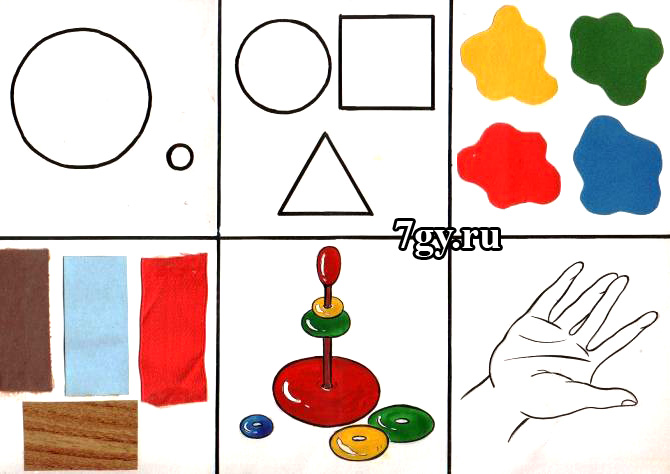 Размер.Форма.Цвет.Из чего сделана игрушка.Составные части (детали) игрушки.Как в неё играют.Пример ответа:Это пирамидка. Она среднего размера, треугольной формы. Пирамидка разноцветная. Она сделана из пластмассовых колец. Кольца нужно надевать на палочку. Сначала одеть большое кольцо, потом поменьше и еще меньше.Схема рассказа-описания по теме «Транспорт»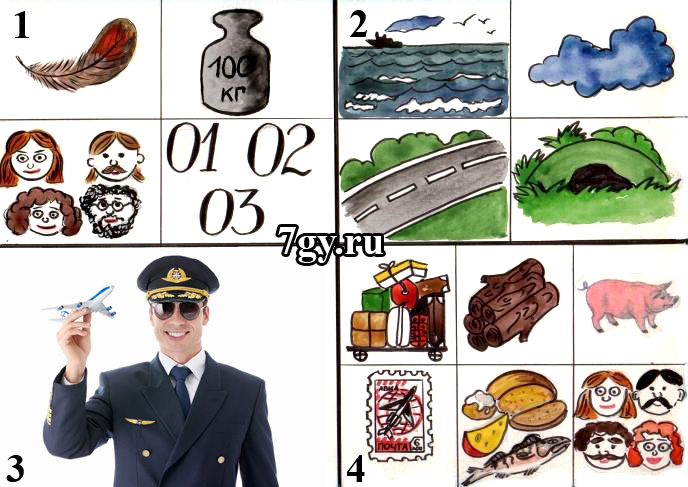 Назначение транспорта  (легковой, грузовой, пассажирский, специальный).Вид транспорта (водный, воздушный, наземный, поземный).Кто управляет транспортом (специальность, профессия).Что перевозит этот транспорт.Пример:Самолет - пассажирский воздушный транспорт. Самолетом управляет пилот. Самолет перевозит людей и их багаж на дальние расстояния. Он может перевозить и грузы.Схема рассказа-описания по теме «Зимующие и перелетные птицы»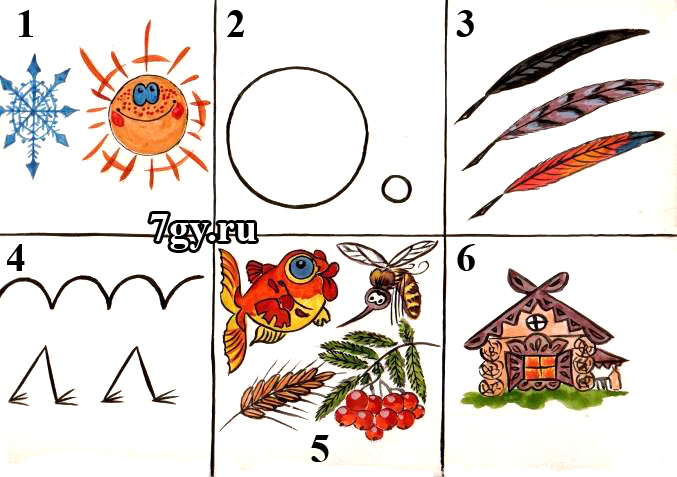 Вид птицы (зимующая или перелетная).Размер.Окрас перьев, внешний вид.Как передвигается, особенности поведения.Где живет.Чем питается.Пример:Скворец - перелетная птица. Он небольшого размера, немного больше воробья. Перья у скворца черные, блестящие. Он проворно летает и бегает по земле.  Скворцы вьют себе гнездо на ветвях деревьев, в старых дуплах или в скворечниках, которые сделал человек. Едят скворцы насекомых и червяков.Схема рассказа-описания по теме «Домашние и дикие животные»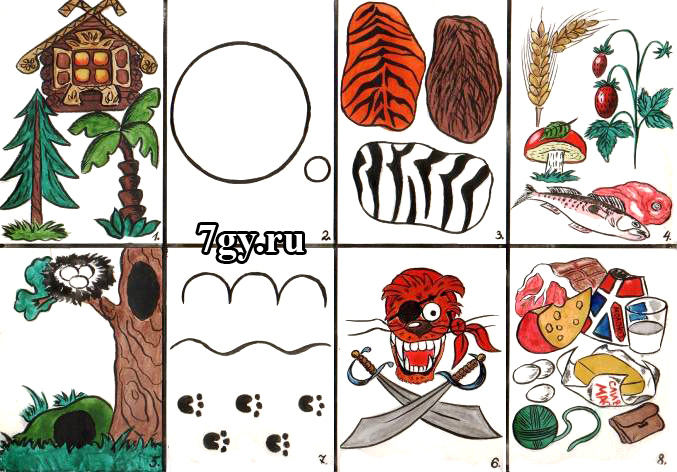 Вид животного (домашнее, наших лесов, жарких стран).Размер животного.Окрас шкуры или меха животного, особенности тела.Чем питается животное.Где живет (место обитания).Способы передвижения, поведение.Опасно или неопасно для человека.Польза для человека (только для домашних животных).Пример:Лиса - дикое животное наших лесов. Она среднего размера. Шубка у лисы рыжая, а кончик хвоста и грудка белые. У лисы длинный хвост и острые чуткие уши. Лиса - хищник. Питается она мелкими животными. Живет лиса в лесу в норе. Лиса быстро бегает. У нее хороший нюх. Дикая лиса опасна, не стоит подходить к ней близко. Схема рассказа-описания по теме «Семья»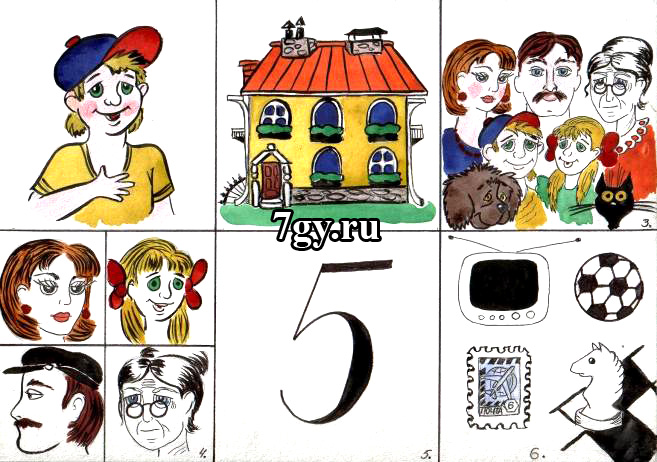 Как зовут (Имя, фамилия, отчество).Домашний адрес.С кем живешь (перечисление всех членов своей семьи).Рассказ о каждом члене семьи (Имя, отчество, где работает).Сколько всего человек.Чем занимается семья, когда собирается вместе (хобби, семейные традиции).Пример:Меня зовут Иванов Иван Иванович. Я живу в городе Краснодаре, на улице Красной, в доме номер 8. У меня есть мама, папа и брат. Мою маму зову Елена Петровна. Она работает воспитателем в детском саду. Моего папу зову Иван Петрович. Он работает инженером на заводе. Моего брата зовут Вадим. Он учится в школе. Всего нас в семье 4 человека. Когда мы собираемся вместе, мы любим играть в домино и смотреть фильмы по телевизору.Схема рассказа-описания по теме «Овощи. Фрукты»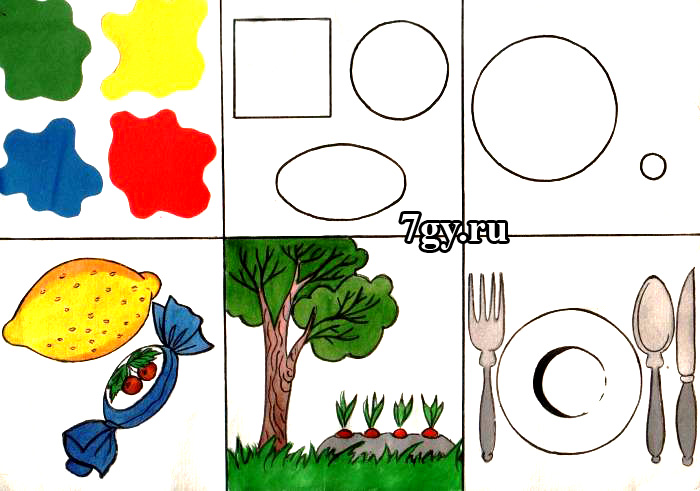 Цвет.Форма.Величина.Вкус.Место произрастания (где растет).Способ употребления в пищу (что делают с этим продуктом).Пример:Яблоко - это вкусный фрукт. Яблоки бывают красными или зелеными. Они бывают большими и маленькими. На вкус яблоки сладкие или кислые. Растут яблоки на яблонях. Яблоки едят сырыми, делают из них десерты, варят компот или варенье.Схема рассказа-описания по теме «Времена года»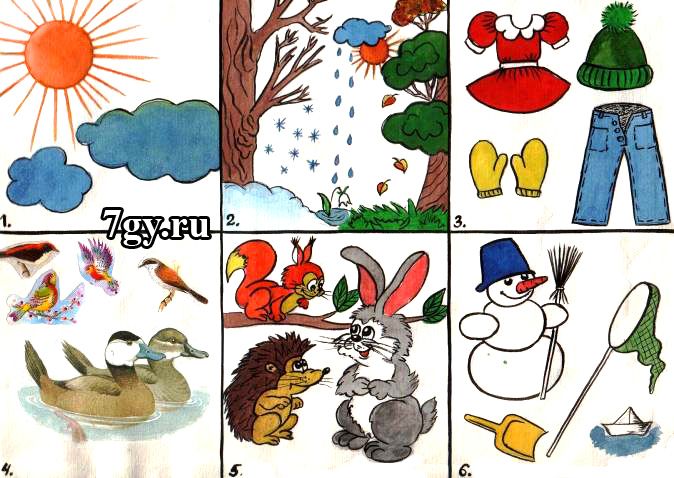 Состояния неба и солнца в данное время года.Состояние природы в данное время года (осадки, трава, деревья).Как одеваются люди в данное время года.Поведение птиц в данное время года.Поведение животных в данное время года.Детские развлечения и действия взрослых в данное время года. Пример:Зимой солнце низко над землей, оно греет плохо. Деревья стоят голые. Все покрыто снегом. Люди надевают для прогулок теплую одежду - шубы, меховые шапки, зимние сапоги, варежки. Перелетные птицы зимой улетают на юг. Многие животные впадают в спячку. Хотя зимой и холодно, зато можно кататься на коньках и лыжах, лепить снеговика и играть в снежки.Любой алгоритм может быть дополнен, чтобы рассказ получился объемнее и интереснее. В любом случае знакомство с такими схемами пойдет ребенку на пользу.